A1 Wokingham Car SparesDeclaring a vehicle scrap process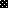 